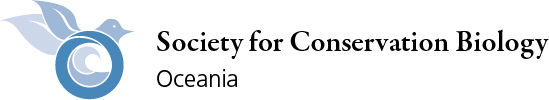 SCB Oceania welcomes nominations from its members and other conservation professionals for our 2020 Oceania Distinguished Service Award, which acknowledges an individual or institution who has made significant contributions to conservation biology within Oceania.This nomination form, and two letters of support, must be submitted to awards@scboceania.org by February 14th 2020. Name and contact information of nominee (individual or institution – check ONE only):☐ Individual (add name below)☐ Institution (also provide the name of the individual who should receive the award on behalf of the institution e.g., the name of the organization's president or the organization’s founder):Name:City:State / Province / Region:Country:E-mail address:Please describe the “discipline” of the Nominee (10 words maximum):Summary Statement (25 words maximum) this statement should indicate the core justification for the award. It will be used on the certificate if the nominee receives an award. For example, "For extraordinary contributions to the conservation of xxxx's biodiversity through leadership in xxx”.Nominee's Achievements (250-500 words maximum) this description (with some editing) will be the principle source of information used in the selection process and voting. It should provide a brief resume of the individual, or description of the mission and type of institution, and clearly explain the achievements that deserve recognition. Please provide your full contact information below: Address:City:Country:Postal code:Telephone:E-mail:Supporting Letters: The letters of support should be submitted to awards@scboceania.org (a minimum of two letters are needed), please include the award type (Oceania DSA) and nominee's last name in the subject line. Letters should not exceed 400 words.The nominations form is not complete without the letters of support. If there are particularly important passages in the letters that you wish to bring to the Board’s attention, please highlight them in BOLD. We suggest that letters address the individual’s contributions to: 
- On-the-ground conservation 
- Research and publications 
- Teaching and mentoring
- Public outreach 
- Policy impact